Recht auf Freizeit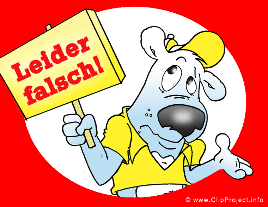 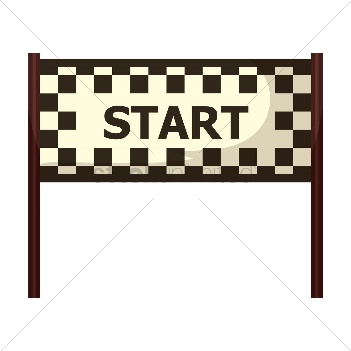 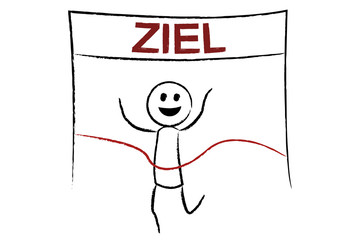 Quelle: 
https://www.kindersache.de/bereiche/kinderrechte/un-kinderrechtskonvention/artikel-31-spiel-freizeit-erholung